Acta número 11(once) correspondiente a la Décima Primera Sesión de   la Comisión Edilicia de Asistencia y Desarrollo Social y Humano, celebrada el día miércoles 16(dieciséis) de noviembre del 2022 (dos mil veintidós), reunidos en el Salón de Sesiones del Pleno del H. Ayuntamiento de San Pedro Tlaquepaque, Jalisco.-------------------------------------------------------------------------------------------------------------------------------------------------------------------------------------------------------------------------------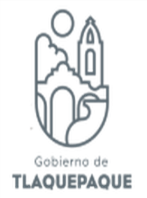 Buenas tardes a todas y todos en mi carácter de Regidor Presidente de la Comisión que nos ocupa les doy la bienvenida a la de la Décima Primera Sesión Ordinaria de la Comisión Edilicia de Asistencia y  Desarrollo Social y Humano, así como al personal de la Secretaria del Ayuntamiento y del área de Transparencia que nos acompañan;  Me permito dar inicio a esta sesión correspondiente a la fecha de hoy 16 (Dieciséis) de noviembre del año 2022 (dos mil veintidós), estando debidamente constituidos en el Salón de Sesiones del Pleno ubicada en calle Independencia número 58 (cincuenta y ocho) en la colonia Centro perteneciente a la  Municipalidad de San Pedro Tlaquepaque, Jalisco; de conformidad y con fundamento en los arábigos 115 de nuestra Carta Magna en sus fracciones I  y II, así como el numeral 27 y 49 en su fracción II de la Ley de Gobierno y de la Administración Pública del Estado de Jalisco y en los artículos 73, 76, 77, 84, 99 del Reglamento de Gobierno y de la  Administración Pública del Ayuntamiento Constitucional de San Pedro Tlaquepaque, Jalisco, vigente y aplicable.Como PRIMER PUNTO del orden del día me permito verificar que exista quórum legal para sesionar mediante el pase de lista de asistencia:Presidenta Municipal Vocal Mirna Citlalli Amaya de Luna---------------------------(  )Regidora Vocal Adriana del Carmen Zúñiga Guerrero---------------------(presente)Regidora Vocal Alma Dolores Hurtado Castillo-------------------------------(presente)Regidor Vocal Jorge Eduardo González de la Torre-------------------------(presente)Y el de la voz Regidor Braulio Ernesto García Pérez-------------------------(presente)Una vez constatada y nombrada la asistencia, doy cuenta que nos encontramos 4 (cuatro) de los 5 (cinco) integrantes de esta Comisión.Existiendo quórum legal para sesionar, mencionar que todos los acuerdos que aquí se tomen tendrán su validez legal. ---------------------------------------------------------------------------------------------------------------- Informarles que mediante oficio con el número DGCJ 424/2022, se solicitó justificar la inasistencia de la Presidenta Municipal, toda vez que por motivos de agenda no le será posible asistir a la presente sesión por lo que mediante votación económica solicito si están de acuerdo de justificar su inasistencia favor de levantar su mano------------------------------------------------------------------------------------------------------------------------------------------------------APROBADO POR MAYORIA-----------------------------------------------------------------------------------------------------------------------------------------------Conforme a lo establecido en el arábigo 90 del Reglamento de Gobierno y de la Administración Pública del Ayuntamiento Constitucional de San Pedro Tlaquepaque; siendo las 13(trece) horas con 41(cuarenta y uno) minutos se declara abierta la sesión, por lo que propongo el siguiente orden del día:Primero. -   Lista de asistencia y verificación del quórum legal para sesionar.Segundo. - Lectura y en su caso aprobación del orden del día.Tercero. -   Informes de los programas sociales entregados, personas beneficiadas y montos otorgados por parte de la Coordinación General de Construcción de la Comunidad.Cuarto. -   Asuntos generales.Quinto. -   Clausura de la sesión. Por lo que mediante votación económica les pregunto a las y los integrantes de esta Comisión si se aprueba el orden del día, tengan a bien levantar su mano---------------------------------------------- APROBADO POR MAYORIA------------------------------------------------------------------------------------------------------------------------------------------------------------------------------------------------------------------------------------------------------------------Una vez aprobado el PRIMER PUNTO del orden del día con el pase de asistencia y el SEGUNDO PUNTO, con la lectura y aprobación del mismo pasamos a lo siguiente------------------------------------------------------------------------------------------------------------------------------------------------A fin de desahogar el TERCER PUNTO DEL ORDEN DEL DIA donde se les menciona que se solicito información a la Coordinación General de Construcción de la Comunidad para a su vez hacer de su conocimiento compañeras y compañeros de los programas entregados en este ultimo bimestre, el documento nos hace referencia la Coordinadora Betsabé el nombre del programa, el total de beneficiados, los cheques pendientes por entregar, los que están dentro del programa que no han sido dados de baja, las fechas de vencimiento que tienen las personas que no han recogido su cheque, en ese sentido las personas que no han recogido su cheque se les ha estado insistiendo por teléfono y en todo caso se les visita también en su domicilio, el monto por cheque es de $2,000.00 M/N pesos, pero me comentaron que si por alguna razón en este caso médica la persona no pudo acudir a recoger su cheque se le guarda para la siguiente entrega haciendo el monto de $4,000.00 M/N. pesos y esto es válido para que no pierda su apoyo anterior siempre y cuando sea por cuestión de salud. No sé si tengan ¿alguna duda respecto a este punto? compañeras y compañeros, no. --------------------------------------------------------------------------------------------------------------------------------------------------Para continuar con el CUARTO PUNTO del orden del día me permito preguntarles a las y a los integrantes de esta comisión si ¿tienen algún asunto que tratar?, no, nada más comentarles que como ya nos dimos a la tarea el día de ayer aprobamos  que a esta Comisión se adhiriera la  Participación Ciudadana  quedando su denominación como la Comisión Edilicia de Asistencia, Desarrollo Social y Humano y Participación Ciudadana para que pueda subir al pleno y sea aprobada, si bien es cierto la Comisión de Reglamentos pasara a Secretaria General ya aprobado el documento para proponerlo ante el pleno y sea aprobado, siendo así ya tendremos nuevas facultades a partir de ese momento ------------------------------------------------------------------------------------------------------------------------------------------------------------------A fin de desahogar el QUINTO PUNTO del orden del día y no habiendo más asuntos que tratar se declara concluida esta Sesión de la Comisión siendo las 13(trece) horas con 44(cuarenta y cuatro) minutos del presente día 16(dieciséis) de noviembre de la presente anualidad. ----------------------------------------------------------------------------------------------------------------------------------------------------------------------------------------------------------Muchas gracias compañeras y compañeros.ATENTAMENTE:SAN PEDRO TLAQUEPAQUE, JALISCO., NOVIEMBRE DEL 2022._____________________________________REGIDOR BRAULIO ERNESTO GARCIA PÉREZPresidente de la Comisión Edilicia de Asistencia y Desarrollo Social y Humano___________________________________PRESIDENTA MUNICIPAL MIRNA CITALLI AMAYA DE LUNAVocal de la Comisión Edilicia de Asistencia y Desarrollo Social y Humano___________________________________REGIDORA ADRIANA DEL CARMEN ZUÑIGA GUERREROVocal de la Comisión Edilicia de Asistencia y Desarrollo Social y Humano          ___________________________________     REGIDORA ALMA DOLORES HURTADO CASTILLOVocal de la Comisión Edilicia de Asistencia y Desarrollo Social y Humano                                __________________________________                           REGIDOR JORGE EDUARDO GONZÁLEZ DE LA TORRE                   Vocal de la Comisión Edilicia de Asistencia y Desarrollo Social y Humano